Тюрк, ацтек, баск, казах,З ними герцог, франк і шахПоїхали у Кембридж вчитись.Та ледь в Ла-Манші не втопились,Нью-Йорк і Цюрих подивились,І ще й у Мецці помолились,Слова-винятки, у яких приголосні при творенні прикметниківНЕ ЗМІНЮЮТЬСЯ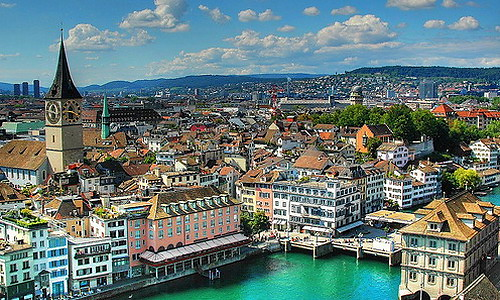 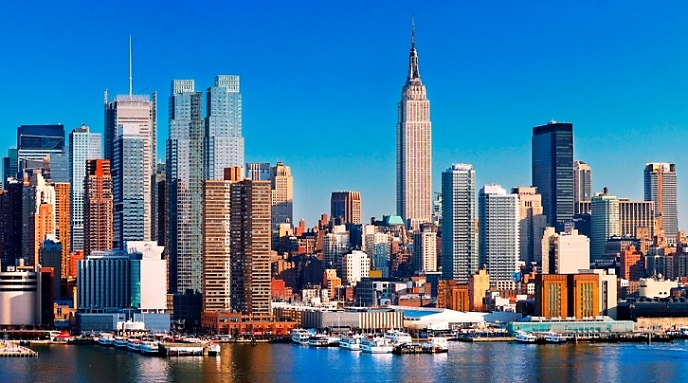 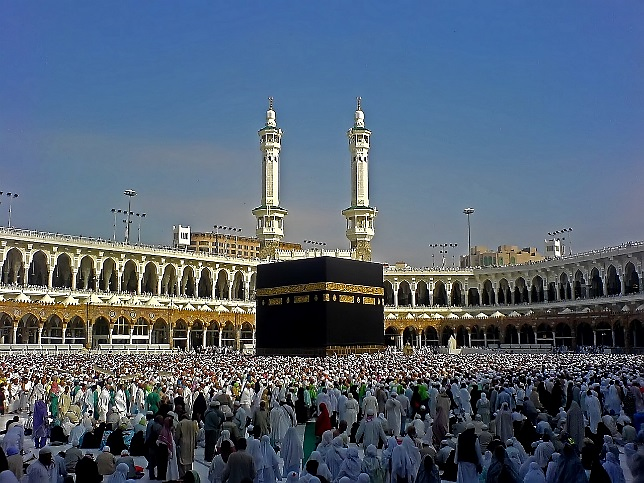 Шістнадцять хвастливих кістлявих сомів сховали на дно хворостняк від бобрів.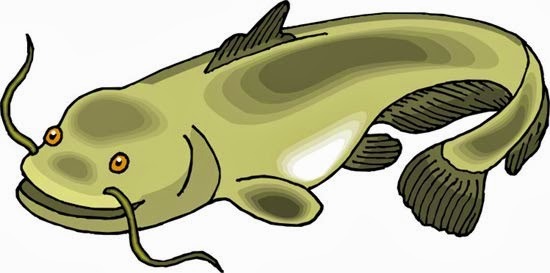 Зап'ястний браслеті пестливі слова – такий  подарунок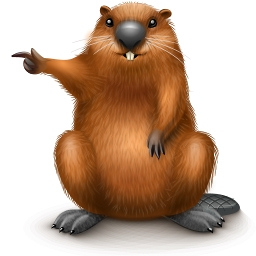                                            сомам від бобра.Контрастний, баластний у вас хворостняк. 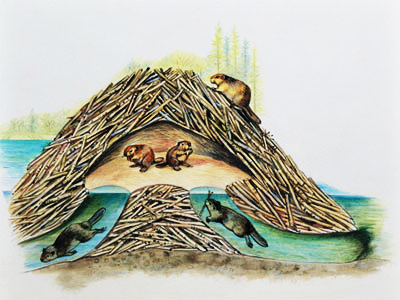 Ти ж дім свій форпостний Збудуєш і так!Слова, у яких спрощенняприголосних не відбулосяНа віллі в ванні вагою в тонну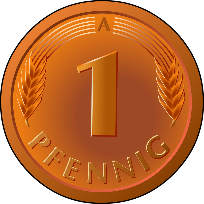 Сиділа панна – донна  Мадонна.Там мокко пила, аннали вчила,Панно із канною висіло,А бонна мірру приносила,За це їй пенні заплатили.«Таке життя – небесна  манна», –Мулла подумав, буллу взявІ на шматочки враз порвав,А потім дурру посадив,Білль про права до ночі вчив.Слова – це нетто, інше брутто,А жить так гарно – 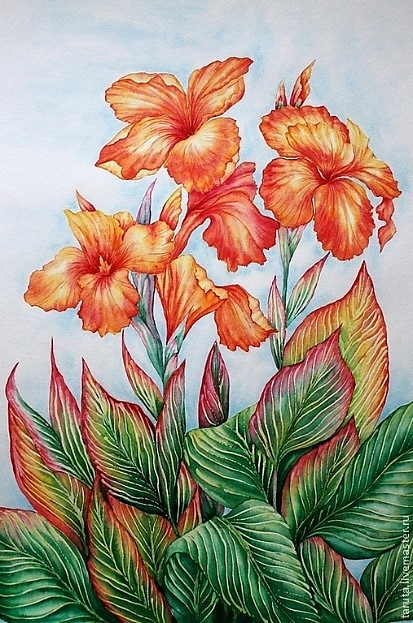         наше мотто!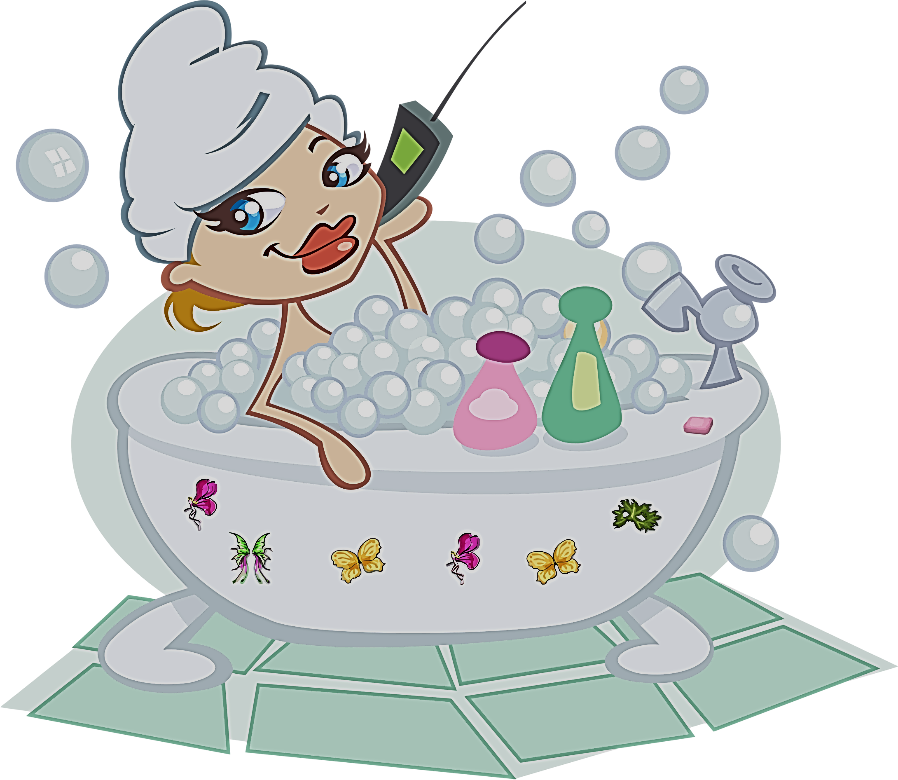 У цих словах-винятках – загальних  назвах іншомовного походженнязберігається подвоєнняНа Різдвянім святірізьбяр Святослав і мавпа (мавпячий)Пили тьмяний, духмяний,рутвяний, морквяний, медвяний і бруквяний сік, дзвякаючи цвяхомпо склянці.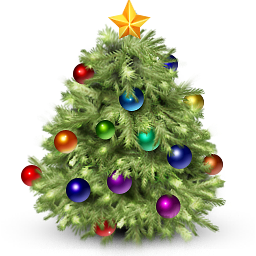 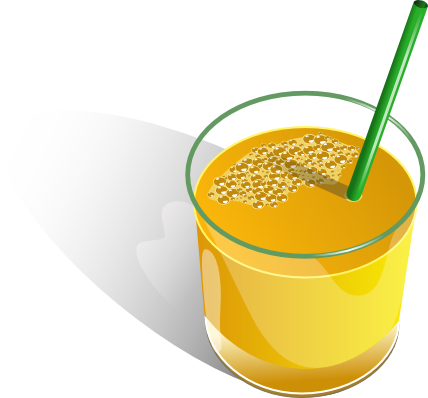 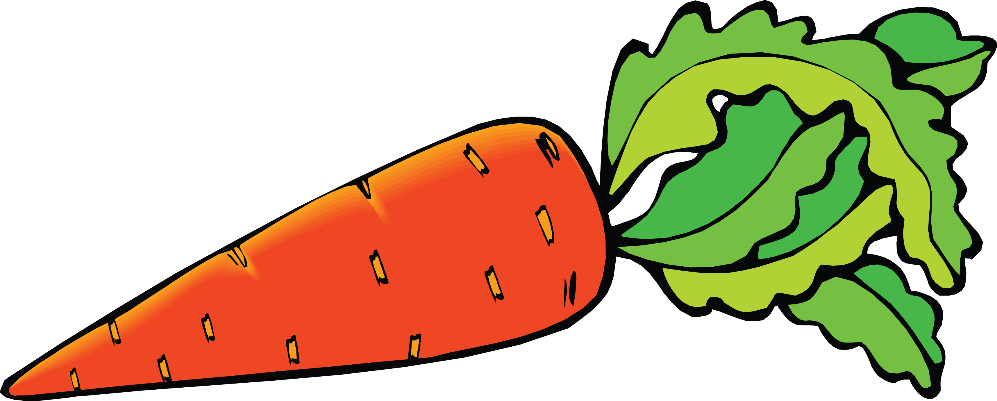 Слова, що пишуться без апострофа, – їх потрібно запам’ятати6 класЧитанняКілометрВиразноКропиваПодругаНовийДонькаОленьПриятельБуковинаВіршіОдинадцять5 класЩелепаВсерединіВипадокЗавждиПомилкаМояБулаВсьогоУрочистийЧерпатиШирокоЗагадка7 класПихаДощечкаКвітковийЗаіржавітиНаплестиПоплямитиЦаринаЧорноземДочкаЛузанняДовідникАбиде8 класБородавкаГоробинаГромадянинОтаманАгрономіяПальтечкоТовпитисяВиразнийПлигатиДиспансерРазомФартух9 класЧорнолісМережаОбрусВеретеноГрушевийШоферГромадянинЗубожітиНалузатиПотіпати (льон)ДітьмиДвоколірнийПравильно                  пиши                      слова       10-11 класиЗубожіти         КидатиНедогарок       НирковийВільховий        ЗасухаМазепинка       БовтатиВишиванка      ЗарубМеталургія      ФаховийЧорнослив       НикатиГорошина        Косий              Непроста          ФеноменДонесхочу        Поляк                 Клаптевий        БабинецьБородавковий   Засів 